New York City College of Technology, CUNY CURRICULUM MODIFICATION PROPOSAL FORMThis form is used for all curriculum modification proposals. See the Proposal Classification Chart for information about what types of modifications are major or minor.  Completed proposals should be emailed to the Curriculum Committee chair.Please include all appropriate documentation as indicated in the Curriculum Modification Checklist.For each new course, please also complete the New Course Proposal and submit in this document.Please submit this document as a single .doc or .rtf format.  If some documents are unable to be converted to .doc, then please provide all documents archived into a single .zip file.ALL PROPOSAL CHECK LISTEXISTING PROGRAM MODIFICATION PROPOSALSSection AV:  Changes in Existing CoursesChanges to be offered in the Mechanical Engineering Technology departmentMECH 3572 Embedded Systems Fundamentals and Applications in RoboticsRationale:  MECH 3500, Computer Programming for Mechanical Applications, teaches MET students on how to use MATLAB or LABVIEW to solve mechanical related problems which are not quite related to programming the embedded systems used in MECH 3572, Introduction to Embedded Systems and Applications in Robotics. For MECH 3572, C and C++ were mainly used to program the microcontroller which are typical for embedded systems. Original intention of using MECH 3500 as a co-prerequisite for MECH 3572 was to require students to possess certain programming skills. It has been determined after we offered the MECH 3572 last semester that most students have already acquired these basic programming skills from MECH 1240 (Computer Applications for Mechanical Engineering Technology) such as data structure and program logic flow concepts, etc. This will allow more students who have interest in robotics to take MECH 3572 without waiting for one more semester.Title of ProposalChange of Prerequisite for MECH 3572 for MET StudentsDate9/1/2016Major or MinorMinorProposer’s NameAndy S. ZhangDepartmentMETDate of Departmental Meeting in which proposal was approved8/31/2016Department Chair NameSidi BerriDepartment Chair Signature and Date8/31/2016Academic Dean NameKevin HomAcademic Dean Signature and Date                                                     9/1/2016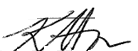 Brief Description of Proposal(Describe the modifications contained within this proposal in a succinct summary.  More detailed content will be provided in the proposal body.The proposal suggests to change the co/prerequisite for MECH 3572 for MET students only from MECH 3500 to MECH 1240.  MET Department offers two programming courses for its students: MECH 3500 and MECH 1240. Both courses provide MET students with programming knowledge and skills to solve mechanical engineering related problems. Since MECH 1240 already provides MET students with adequate foundations on programming knowledge and skills, it makes the MECH 3500 redundant as co/prerequisite for MECH 3572 for MET students.    Brief Rationale for Proposal(Provide a concise summary of why this proposed change is important to the department.  More detailed content will be provided in the proposal body).  MECH 3500, Computer Programming for Mechanical Applications, teaches MET students on how to use MATLAB or LABVIEW to solve mechanical related problems which are not quite related to programming the embedded systems used in MECH 3572, Introduction to Embedded Systems and Applications in Robotics. For MECH 3572, C and C++ were mainly used to program the microcontroller which are typical for embedded systems. Original intention of using MECH 3500 as a co-prerequisite for MECH 3572 was to require students to possess certain programming skills. It has been determined after we offered the MECH 3572 last semester that most students have already acquired these basic programming skills from MECH 1240 (Computer Applications for Mechanical Engineering Technology) such as data structure and program logic flow concepts, etc. This will allow more students who have interest in robotics to take MECH 3572 without waiting for one more semester.Proposal History(Please provide history of this proposal:  is this a resubmission? An updated version?  This may most easily be expressed as a list).NoneCompleted CURRICULUM MODIFICATION FORM including:Brief description of proposalYRationale for proposalYDate of department meeting approving the modificationYChair’s SignatureYDean’s SignatureyEvidence of consultation with affected departmentsList of the programs that use this course as required or elective, and courses that use this as a prerequisite.N/ADocumentation of Advisory Commission views (if applicable).N/ACompleted Chancellor’s Report Form.YDocumentation indicating core curriculum requirements have been met for new programs/options or program changes. N/ADetailed rationale for each modification (this includes minor modifications)YCUNYFirst Course ID47641FROM:TO:Department(s)Department(s)CourseCoursePrerequisitePrerequisite MECH 1240CorequisiteCorequisitePre- or corequisiteMECH 3500Pre- or corequisiteHoursHoursCreditsCreditsDescriptionDescriptionRequirement DesignationRequirement DesignationLiberal Arts[   ] Yes  [   ] No  Liberal Arts[   ] Yes  [   ] No  Course Attribute (e.g. Writing Intensive, Honors, etcCourse Attribute (e.g. Writing Intensive, Honors, etcCourse ApplicabilityCourse ApplicabilityEffective TermSpring, 2017